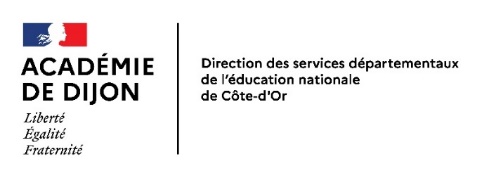 FICHE Informations complémentaires utiles à l’organisation du remplacement1/ Sorties prévues durant la journée d’absence (ou durant la première journée si l’absence est de plusieurs jours)  piscine	 école dehors	 sortie culturelle	 Autre sortie 		 sortie sport gymnase/stadeSite :Moyen de transport : Préciser si une autre classe participe à la sortie :Horaires départ/retour :2/ Autres informations à signaler  intervenant extérieur :Nom prénom de l’intervenant :Activité (EPS, musique ....) autre :A préciser : 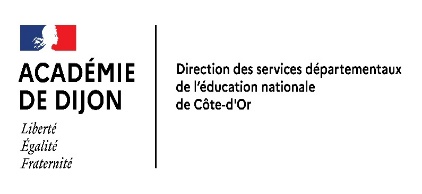 